SHAMROCK STREET SIGNORDER FORM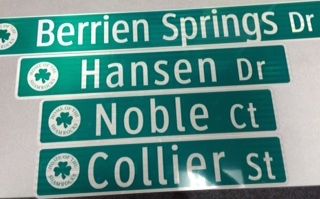 $40 – 24, 30, & 36 inches long$45 – 48 inches longSuffix – Ave, Alley, Blvd, Cir, CT, Dr, Hwy, Hill, Jct, Lane, LN, Loop, Pkwy, Pl Pvt, Plz, Rd, Sq, St, TerName  						Suffix	24 in  	30 in	36 in     48 in ________________________________________________________________________________________________________________________________________________________________________________________________________________________________________________________________________________________________________________________________________________________________________________________________________________________________________________________________________________________________________________________________________________________________________________________________________________________________________________________________________________________________________________________________________________________________________________________________________________________________________________________________________________________________________________________________________________________________________________________________________________________________________________________________________________________________________________________________________________________________________________________________________________________________________________________________________________________________________________________________________________________________________________________________________________________________________________________________________________________________________________________________________________________________________________